                                                                                                              ตรวจแล้วถูกต้อง                                                                                                พ.ต.ต.                                                                                                            (จำเริญ  ศรีบุรมย์)                                                                                                        สว.ฝอ.ฯปรก.สภ.คำชะอีบันทึกข้อความ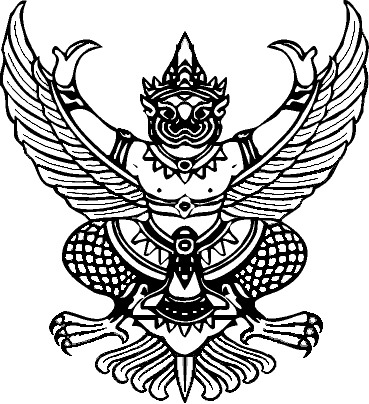 ส่วนราชการ  สภ.คำชะอี จว.มุกดาหาร    โทร ๐ ๔๒๖๙ ๑๐๕๕ โทรสาร ๐ ๔๒๖๙ ๑๐๕๔ที่  ๐๐๑๙(มห).๘๖/       		        วันที่      เมษายน  ๒๕๖๗เรื่อง  รายงานผลการใช้จ่ายงบประมาณประจำปีเรียน  ผกก.สภ.คำชะอี (ผ่าน สว.อก.สภ.คำชะอี)		ตามหนังสือ ภ.จว.มุกดาหาร ด่วนที่สุด ที่ ๐๐๑๙(มห).๘๑๖/๓๘๓๘ ลง ๒๗ ต.ค. ๖๗ เรื่องอนุมัติโอนจัดสรรงบประมาณรายจ่ายประจำปีงบประมาณ พ.ศ.๒๕๖๖ ไปพลางก่อน และงบประมาณรายจ่ายประจำปีงบประมาณ พ.ศ.๒๕๖๗ โครงการการบังคับใช้กฎหมาย อำนวยความยุติธรรมและบริการประชาชน กิจกรรมการบังคับใช้กฎหมายและบริการประชาชน โครงการปฏิรูประบบงานตำรวจ กิจกรรมปฏิรูประบบงานสอบสวนและการบังคับใช้กฎหมาย งบดำเนินงาน โดยแจ้งยอดจัดสรรงบประมาณไตรมาส ๑ – ๒ และไตรมาส ๓ เฉพาะเดือน เม.ย. และ พ.ค. ของปีงบประมาณ พ.ศ.๒๕๖๗ ให้กับ สภ.คำชะอี จำนวน ๙๓๑,๐๒๐ บาท (เก้าแสนสามหมื่นหนึ่งพันยี่สิบบาทถ้วน) นั้น		งานการเงินและงานอำนวยการ สภ.คำชะอี ขอรายงานผลการใช้จ่ายเงินงบประมาณ ไตรมาส ๑ – ๒ และไตรมาส ๓ เฉพาะเดือน เม.ย. และ พ.ค. ของปีงบประมาณ พ.ศ.๒๕๖๗ รายละเอียดปรากฎตามแบบรายงานที่แนบมาพร้อมนี้		จึงเรียนมาเพื่อโปรดทราบ                                                            ร.ต.อ.                                                                    (อดิศักดิ์   จำปา)                                                         รอง สวป.ฯ/ทำหน้าที่ หน.การเงิน                     เรียน ผกก.สภ.คำชะอี                          -เพื่อโปรดทราบ                พ.ต.ต.                        (จำเริญ  ศรีบุรมย์)                   สว.ฝอ.ฯ ปรก.สภ.คำชะอีรายงานผลการใช้จ่ายงบประมาณ สถานีตำรวจภูธรคำชะอีประจำปีงบปราณ พ.ศ. 2567 ไตรมาสที่ 1 – 2 และ เม.ย.67, พ.ค.67 (รวม 8 เดือน)ข้อมูล ณ 29 มีนาคม 67รายงานผลการใช้จ่ายงบประมาณ สถานีตำรวจภูธรคำชะอีประจำปีงบปราณ พ.ศ. 2567 ไตรมาสที่ 1 – 2 และ เม.ย.67, พ.ค.67 (รวม 8 เดือน)ข้อมูล ณ 29 มีนาคม 67รายงานผลการใช้จ่ายงบประมาณ สถานีตำรวจภูธรคำชะอีประจำปีงบปราณ พ.ศ. 2567 ไตรมาสที่ 1 – 2 และ เม.ย.67, พ.ค.67 (รวม 8 เดือน)ข้อมูล ณ 29 มีนาคม 67รายงานผลการใช้จ่ายงบประมาณ สถานีตำรวจภูธรคำชะอีประจำปีงบปราณ พ.ศ. 2567 ไตรมาสที่ 1 – 2 และ เม.ย.67, พ.ค.67 (รวม 8 เดือน)ข้อมูล ณ 29 มีนาคม 67รายงานผลการใช้จ่ายงบประมาณ สถานีตำรวจภูธรคำชะอีประจำปีงบปราณ พ.ศ. 2567 ไตรมาสที่ 1 – 2 และ เม.ย.67, พ.ค.67 (รวม 8 เดือน)ข้อมูล ณ 29 มีนาคม 67รายงานผลการใช้จ่ายงบประมาณ สถานีตำรวจภูธรคำชะอีประจำปีงบปราณ พ.ศ. 2567 ไตรมาสที่ 1 – 2 และ เม.ย.67, พ.ค.67 (รวม 8 เดือน)ข้อมูล ณ 29 มีนาคม 67รายงานผลการใช้จ่ายงบประมาณ สถานีตำรวจภูธรคำชะอีประจำปีงบปราณ พ.ศ. 2567 ไตรมาสที่ 1 – 2 และ เม.ย.67, พ.ค.67 (รวม 8 เดือน)ข้อมูล ณ 29 มีนาคม 67ที่ชื่อโครงการ/กิจกรรมผลการดำเนินการงบประมาณที่ได้รับผลการเบิกจ่ายคิดเป็รร้อยละปัญหา/อุปสรรคแนวทางการแก้ไข1โครงการการบังคับใช้กฎหมาย อำนวยความยุติธรรมและบริการประชาชนเป็นไปตามเป้าหมาย856,800696,523.6081.29ไม่มี2กิจกรรมปฏิรูประบบงานสอบสวนและการบังคับใช้กฎหมายเป็นไปตามเป้าหมาย32,70024,46274.81ไม่มี3ปราบปรามการค้ายาเสพติด สกัดกั้นเป็นไปตามเป้าหมาย18,38018,380100ไม่มี4สร้างภูมิคุ้มกัน และป้องกันยาเสพติด 1 ตร.  1 รร.เป็นไปตามเป้าหมาย2,1402,140100ไม่มี5โครงการรณรงค์ป้องกันอุบัติเหตุทางถนนช่วงเทศกาลปีใหม่ 2567เป็นไปตามเป้าหมาย21,00021,000100ไม่มีรวมรวมรวม931,020762,505.6081.90